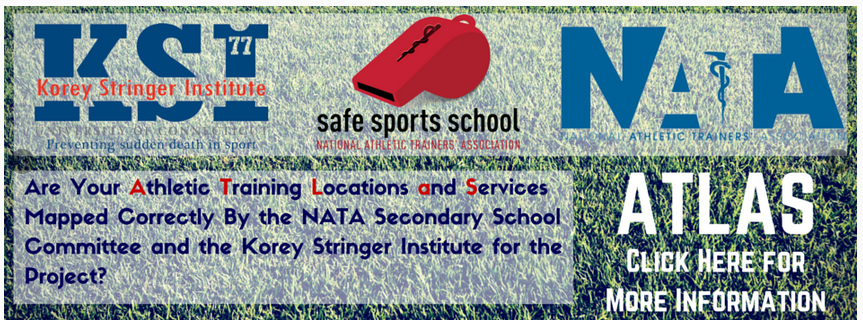 Attention District 8 Secondary School Athletic Trainers! Are Your Athletic Training Locations And Services Mapped Correctly By the NATA Secondary School Committee and the Korey Stringer Institute for the (A.T.L.A.S) Project?Step 1: Check your state map for the ATLAS ProjectStep 2: Please help the NATA SSC and KSI update your information by completing this questionnaire (5-10min) and your marker will be updated for your school. (Please allow 3-5 days upon completion for map to be updated)If you have any questions please contact robert.huggins@uconn.edu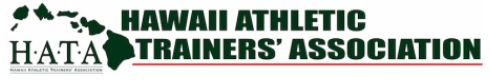 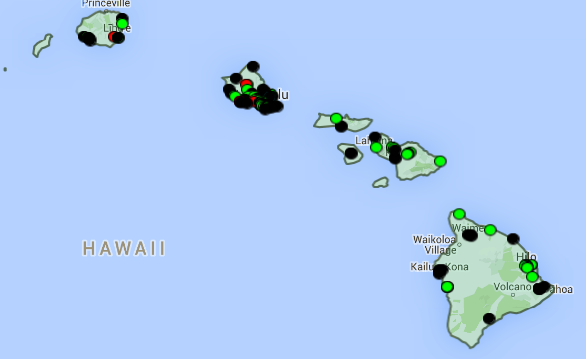 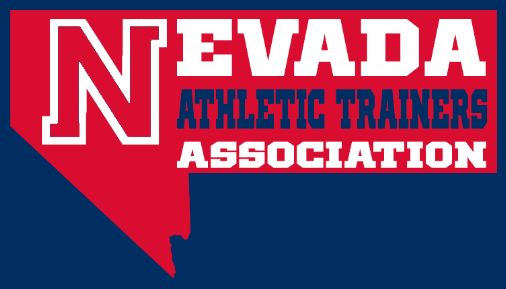 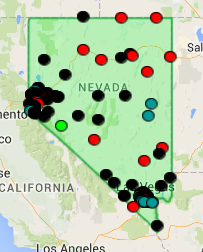 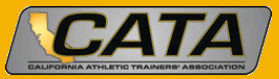 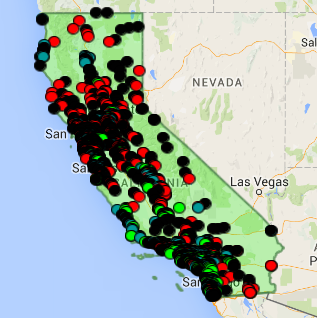 